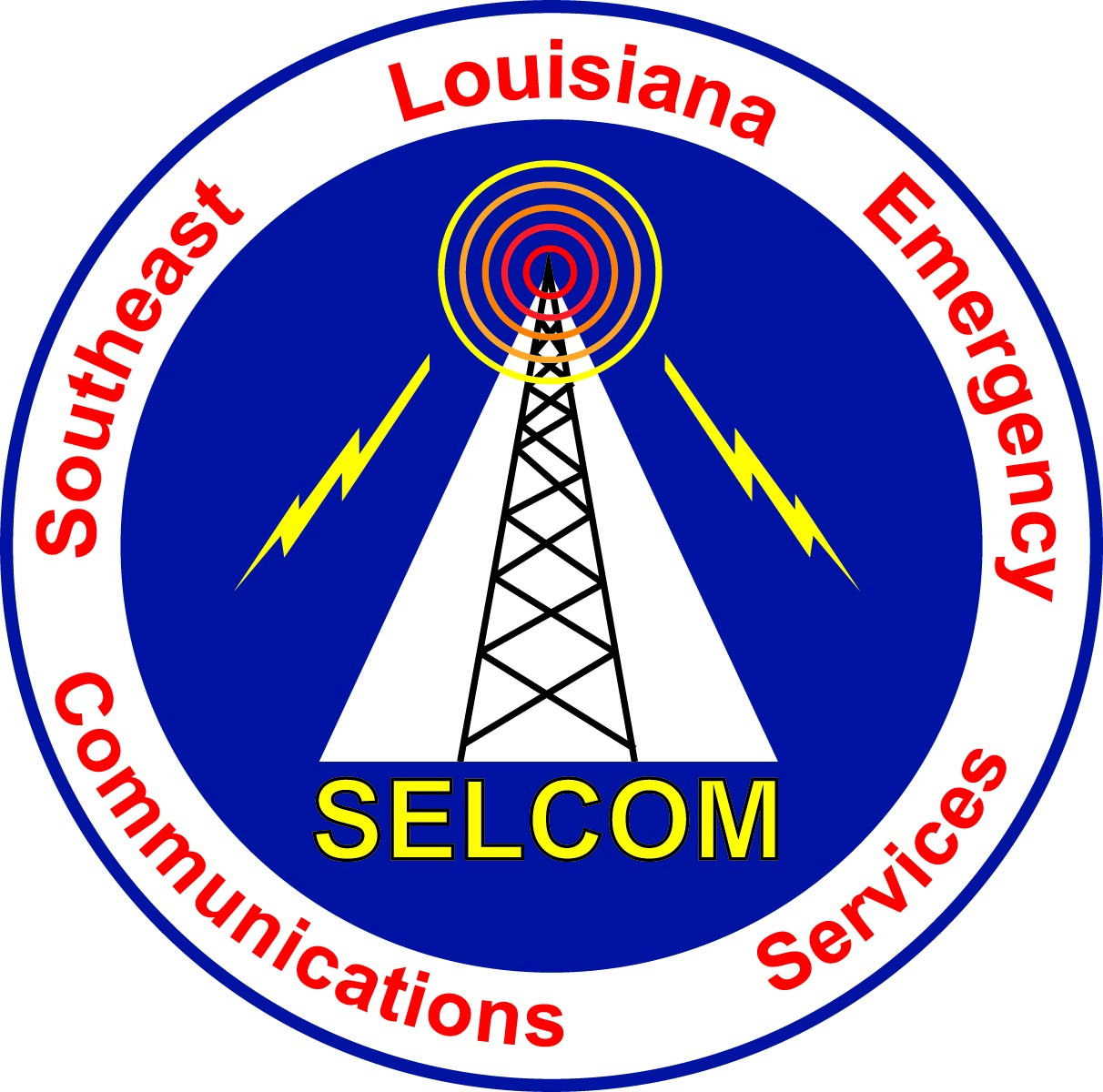 From http://www.kvindesland.no/la9iha/rigs/cmd9612.htmlCommand set for the KPC-9612This is the command set for the KPC 9612 as described by the help menu.COMMANDPARAMTERSDESCRIPTIONABAUDRS232 terminal baud rateANALOGDisplays analog inputsAUTOLFLF sent to terminal after CRAX25L2V2If on, AX25 version 2 protocol usedAXDELAYTime added to TXDELAY for repeaters (10 msec)AXHANGHang time of repeater to inhibit AXDELAY (10 msec)BEACON[{EVERY | AFTER}]time (1 min)BKONDELIf on, DELETE will backspace; else \BLTn EVERY|AFTER hh:mm:ss [START hh:mm:ss]BP96If on, 9600 BT is .3; else BT is .5BREAK If on, a modem break will cause return to command modeBTEXT Text sent to BEACON in UI packetBUDLIST [ON|OFF] [NONE | {+|-}call | call,call,...]where call={callsign | {<|>}callsign | callsign{>|<>}callsign} If on, only these stations are monitoredCONNECT callsign [via calls]can be used to reconnect with different pathCANLINE Char used to cancel a partial lineCANPACToggle char used to send output from TNC to bit bucketCALIBRATimmediate command to enter calibration modeCD {INTERNAL | EXTERNAL | SOFTWARE}carrier detectCHECK No activity time before protocol checks on link (10 sec)CMDTIME Timing spec to get out of transparent mode (sec)CMSG{ON | OFF | DISC | PBBS}COMMAND Char used to return to command modeCONLIST [ON|OFF] [NONE | {+|-}callsign | callsign,callsign,..]If on, only responds to stations in listCONMODE {CONVERS | TRANS}CONOK Enables connections to MYCALLCONPERM Forces connection on present stream to be permanentCONVERS Enter conversational modeCPACTIMEEnables PACTIME use in conversational modeCR SENDPAC char appended to packets formed by SENDPACCRSUP If on, removes every other consecutive CR receivedCSTAMPTime stamp connects and disconnectsCTEXT Text sent first to someone else connecting to MYCALLCTRL{A|B} {OFF | ON | LONG | n}controls digital output linesCWID[{EVERY | AFTER}]time (1 min)CWIDTEXTText sent during CW IDsDISCONNEDisconnect current streamDAYTIME yymmddhhmm[ss]DAYTWEAKFine tune software 24hr clkDAYSTRtime formatDAMADAMA Slave protocol used when on and connected to DAMA MasterDAMACHCKNo activity time before protocol checks on DAMA link (10 sec)DBLDISC Forces a true disconnect sequence after DISC while awaiting connectDELETEChar used to delete last char in lineDIGIPEATAllows digipeating through MYCALLDISPLAY {ASYNC | CHAR | GPS | ID | LINK | MONITOR | PBBS | PAGE | TIMING}DWAIT Time to allow digipeaters first access to channel (10 msec)ECHOCharacters from terminal are echoed backEQUALIZE9600 BAUD EQUALIZATIONESCAPEIf on, received ESCAPE characters printed as $FLOWTNC will not send data to terminal until input line completeFILTERIf on, removes most control codes from received packetsFRACK Time to wait for ack to packets (FRACK*(2*d+1) sec)FULLDUP {OFF | LOOPBACK | ON}Allows transmitting while receivingGPSHEAD nstringGPSINIT Initial text sent to terminal in GPS modeHELPcommand[*]prints help messageHBAUD {300 | 400 | 600 | 1200 | 4800 | 9600 | 19200}radio baud rateHEADERLNIf on, prints a CR between monitored header and dataHID Auto ID every 9.5 min if TNC is digipeating or PBBS or KA-Node usedHTEXT Hierarchical address informationID Forces an ID packetINTFACE {TERMINAL | NEWUSER | BBS | GPS | HOST | KISS | XKISS | MODEM}K Same as CONVERSKNTIMER KA-Node idle timerKNXCONAllows the Xconnect command in KA-NodeLCOKIf on, allows lower case characters to be sent to terminalLFADD LF char added to each CR char sent in packetLFSUP If on, received LFs are not printedLLIST [ON|OFF] [NONE | {+|-}callsign | callsign,callsign,..]If on, stations listed are completely ignoredLT n text WILL SET LTn TEXTLTP n path SETS PATH FOR UI TRANSMISSION OF LTnLTRACKn [LT1] [LT2] [LT3] [LT4] [SYSOP] [TIME]MONITOR Master switch for monitoring packetsMALLIf on, allows monitoring of connected data between other stationsMAXFRAMEMaximum number of unacknowledged I frames outstandingMAXUSERSMaximum number of connections allowedMBEACON If on, monitors packets addressed to BEACON and IDMCONIf on, allows monitoring to continue while connectedMCOMIf on, monitors SABM (), DISC, DM, and UA framesMHEARD[LONG|SHORT|CLEAR]Display list of stations heardMHEADER If on, headers are printed for monitored packetsMRESP If on, monitors RR, RNR, REJ framesMRPTIf on, digipeater paths are displayed in headerMSTAMPIf on, monitored packets are time stampedMXMIT If on, transmitted packets are monitoredMYCALLThis station's callsign {call[-n]}MYALIAS Allows digipeating with alias callsignMYDROPKISS port addressMYGATEAllows cross port digipeating with gate callsignMYNODECallsign used for KA-NodeMYPBBSCallsign used for access to personal mail boxMYPAGECallsign allows access to pagerMYREMOTECallsign allows access to remote controlNDHEARD [LONG|SHORT|CLEAR]Display list of NODES heardNDWILDAllows connection to any ssid of MYNODENEWMODE If on, returns to command mode when DISC received on current streamNOMODEIf on, does not automatically change modes between CONV, TRANS, or CMDNTEXT Text sent to someone connecting to KA-NodeNUMNODESNumber of KA-Node channelsONERADIOBoth ports used on one radioPACLENMaximum size of data in I framePACTIME [{EVERY | AFTER}] time (.1 sec)when to form packets in trans modePAGE[-A|-N] [-512|-1200|-2400] [<="" abp="424">messagePAGECWIDn|ON|OFFif on, CWID sent after every page, else after n minPAGEDIR n | {LIST [call|alias|capcode]} | {+|- callsign [alias] [-A|-N] [-512|-1200|-2400] [-P] capcode}PAGELOG n | LIST | CLEARPAGEMON ON|OFF|nzzaEnables monitoring of pages and defines typePAGEPRIVRestricts PAGE SERVER to password accessPAGEPSWDText string used for paging authorizationPAGETEXTInitial message sent to someone connecting to MYPAGEPAGEXINVInverts polarity of transmitted pagesPASSChar used to pass special characters as dataPASSALL Allows packets with incorrect CRCs to be processedPBBSAmount of memory (1K increments) set aside for PBBS messagesPBFORWRD[bbscall [vias]] [PORT{1|2}] [{EVERY|AFTER} n]starts auto forwardingPBHEADERSaves routing information in messagesPBHOLDIncoming messages to PBBS are marked HOLDPBKILLFWKill Personal and Traffic msgs after forwardingPBLIST[ON|OFF] [NONE | {+|-}callsign | callsign,callsign,..]If on, PBBS considers list as familyPBLO[{OLD | NEW}] [{FIXED | VARIABLE}]PBBS listing orderPBPERSONRestricts PBBS messages addressed to MYCALL and MYPBBSPBREVERSAccepts messages after AutoForwardingPERSIST Probability of transmitting during slot time (0-255)PHEARD[CLEAR]Display list of PBBS usersPID If on, allows monitoring of all packets regardless of PIDPMODE CMD | CONVERS | TRANSTNC powers up in this modePORT{1|2}Port assigned on power upPTEXT Initial text sent when someone connects to PBBSRESET Soft resetREDISPLAChar used to redisplay partial lineRELINKVersion 2 will try to reconnect after retrying outRESTORE DEFAULTSRETRY Number of retries before abortingRING3 bells sent to terminal upon incoming connectRNRTIME TNC will disconnect after receiving RNRs for specified time (x10 sec)RPRINTSends text to RS232 portRTEXT Text string used for remote authorizationSTATUS[LONG]Show status of streamsSCREENL CR printed if none received after n charactersSENDPAC Char used to form packets in convers modeSLOTTIMETime between successive tries of persistance algorithm (10 msec)START Char to restart output from TNC to terminalSTOPChar to stop output from TNC to terminalSTREAMSWChar used to change streamsSTREAMCAShow callsigns with stream switchSTREAMEVShow stream switch with every packetSUPLIST [ON|OFF] [NONE | {+|-}call | call,call,...]where call={callsign | {<|>}callsign | callsign{>|<>}callsign} If on, stations in list are not monitoredSWP Allows fine tuning of SOFTWARE CDTRANS Enter transparent modeTRACE Display received packets in hexTRFLOWIf on, allows software flow control in TRANS receive modeTRIES Number of retries on current packetTXDELAY Time delay between PTT and radio data out (10 msec)TXFLOWIf on, allows software flow control in TRANS transmit modeUNPROTO {call [via calls]}path for UI data framesUSERS Specifies streams to be used by incoming connectsVERSION Displays firmware version numberID Forces an ID packetINTFACE {TERMINAL | NEWUSER | BBS | GPS | HOST | KISS | XKISS | MODEM}XFLOW Master switch for software flow controlXKCHKSUMIf on, Extended KISS uses a checksumXKPOLLEDIf on, TNC must be polled in Extended KISSXMITLVL Transmit levels (0-502)/(0-255)XMITOKIf on, allows TNC to key transmitterXOFFChar to stop input from terminal to TNCXON Char to restart input from terminal to TNC